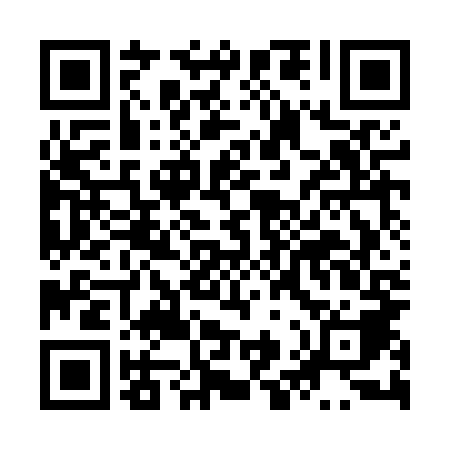 Ramadan times for Ciekocino, PolandMon 11 Mar 2024 - Wed 10 Apr 2024High Latitude Method: Angle Based RulePrayer Calculation Method: Muslim World LeagueAsar Calculation Method: HanafiPrayer times provided by https://www.salahtimes.comDateDayFajrSuhurSunriseDhuhrAsrIftarMaghribIsha11Mon4:124:126:1311:593:465:465:467:3912Tue4:094:096:1011:583:485:485:487:4113Wed4:074:076:0811:583:495:495:497:4414Thu4:044:046:0511:583:515:515:517:4615Fri4:014:016:0311:583:525:535:537:4816Sat3:583:586:0011:573:545:555:557:5017Sun3:553:555:5811:573:565:575:577:5218Mon3:533:535:5511:573:575:595:597:5519Tue3:503:505:5311:563:596:016:017:5720Wed3:473:475:5011:564:006:036:037:5921Thu3:443:445:4811:564:026:056:058:0222Fri3:413:415:4511:564:036:076:078:0423Sat3:383:385:4311:554:056:096:098:0624Sun3:353:355:4011:554:066:116:118:0925Mon3:323:325:3811:554:086:136:138:1126Tue3:293:295:3511:544:096:156:158:1427Wed3:253:255:3311:544:116:176:178:1628Thu3:223:225:3011:544:126:196:198:1829Fri3:193:195:2711:534:146:216:218:2130Sat3:163:165:2511:534:156:226:228:2431Sun4:134:136:2212:535:177:247:249:261Mon4:094:096:2012:535:187:267:269:292Tue4:064:066:1712:525:197:287:289:313Wed4:034:036:1512:525:217:307:309:344Thu3:593:596:1212:525:227:327:329:375Fri3:563:566:1012:515:247:347:349:396Sat3:523:526:0712:515:257:367:369:427Sun3:493:496:0512:515:267:387:389:458Mon3:453:456:0212:515:287:407:409:489Tue3:423:426:0012:505:297:427:429:5110Wed3:383:385:5712:505:307:447:449:54